О внесении измененияв решение Думы города Когалыма от 28.02.2013 №224-ГДВ соответствии с Федеральным законом от 21.12.2001 №178-ФЗ                                     «О приватизации государственного и муниципального имущества», Уставом города Когалыма, Дума города Когалыма РЕШИЛА:1. Внести в решение Думы города Когалыма от 28.02.2013 №224-ГД                       «Об утверждении Положения о приватизации муниципального имущества города Когалыма» (далее – решение) следующее изменение:1.1. раздел 3 приложения к решению дополнить пунктом 3.4 следующего содержания:«3.4. Администрация города Когалыма утверждает порядок осуществления контроля за исполнением условий эксплуатационных обязательств в отношении приватизированных объектов электросетевого хозяйства, источников тепловой энергии, тепловых сетей, централизованных систем горячего водоснабжения и отдельных объектов таких систем, а также сетей газораспределения, сетей газопотребления и объектов таких сетей.».2. Настоящее решение вступает в силу 23.10.2023.3. Опубликовать настоящее решение в газете «Когалымский вестник».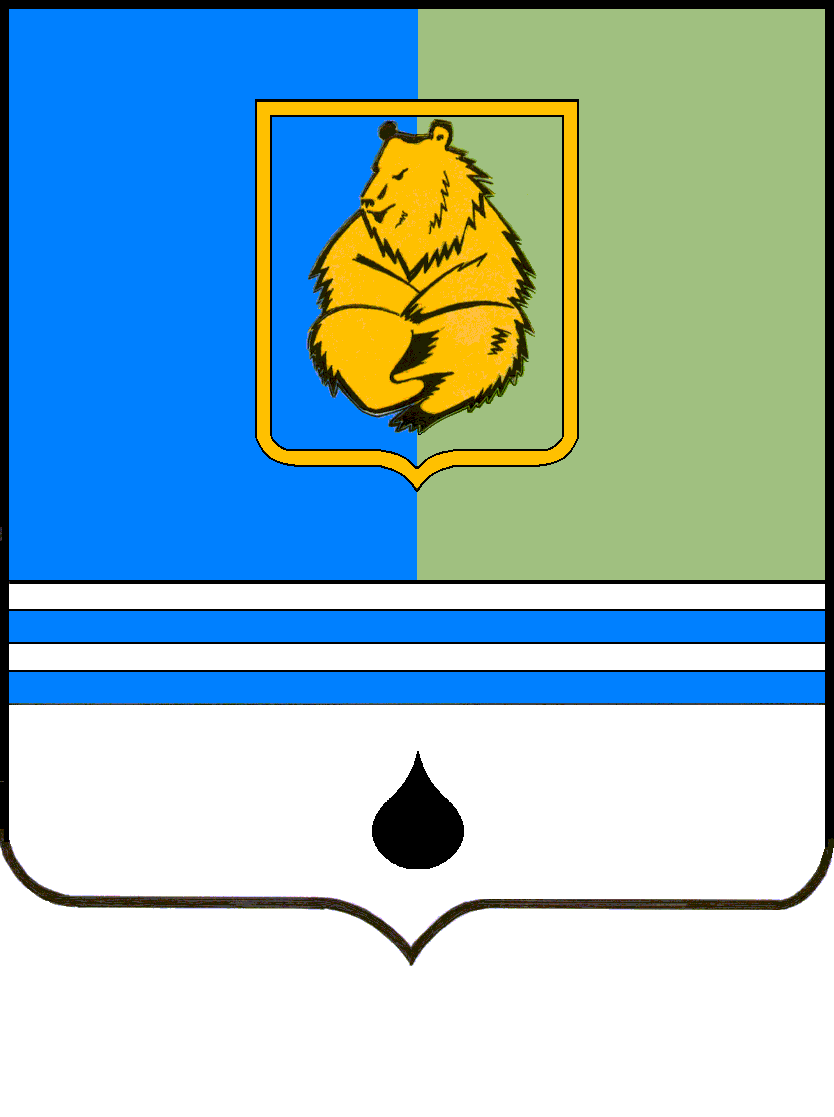 РЕШЕНИЕДУМЫ ГОРОДА КОГАЛЫМАХанты-Мансийского автономного округа – ЮгрыРЕШЕНИЕДУМЫ ГОРОДА КОГАЛЫМАХанты-Мансийского автономного округа – ЮгрыРЕШЕНИЕДУМЫ ГОРОДА КОГАЛЫМАХанты-Мансийского автономного округа – ЮгрыРЕШЕНИЕДУМЫ ГОРОДА КОГАЛЫМАХанты-Мансийского автономного округа – Югрыот «12» сентября 2023 г.от «12» сентября 2023 г.№ 301-ГД№ 301-ГДПредседательДумы города КогалымаГлава города Когалыма_____________  А.Ю.Говорищева___________  Н.Н.Пальчиков